INTEGRATED LEARNING AREAS - CBC GRADE 1 TERM 1 EXAM 2023QUESTIONSHYGIENE & NUTRITION ACTIVITES. (10mks)Milk teeth are also called	teeth. (1mk)Write one healthy habitName the following forms of medicine. (2mks)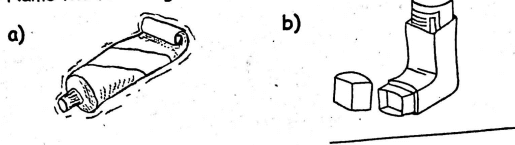 We cut our nails short using a 	are used by boys and men. (1 mk)We should	the toilet after using it. (1mk)Name the two mains sources of food. (Zmks)A ripe tomato is	in colour. (1mk)ENVIRONMENTAL ACTIVITIES. (10mks)Kites fly well on a	day. (1mk)Name two sources of water. (2mks)Name the parts of the plant shown below. (2mks)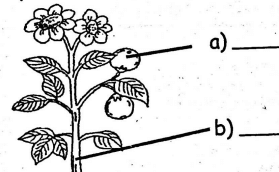 List two domestic animals. (2mks)A guitar produces sound by	(1mk)We eat the	of a cabbage plant. (1mk)Animals that live in the forest are called	animals. (1mk)RELIGIOUS EDUCATION ACTIVITIES. (10mks)Father, mother and children make a	family. (1mk) 	is our father in heaven. (1mk)The	is the word of God. (1mk)Name the first book in the Bible	(1mk)The father of David was called	(1mk)Joseph had	brothers. (1mk)Jesus was born in the town of	(1mk)was taken to heaven by a strong wind. (1mk)The first people to visit baby Jesus were the	(1mk)Draw and colour a Bible (1mk)MOVEMENT AND CREATIVE ACTIVITIES. (10mks)Name two materials that are used for making a painting brush. (2mks)Draw the following lines. (2mks)Zigzag lineSpiral lineThe smoothness or roughness of a surface is known as	(1mk)Name three tools that are used in drawing. (3mks)MUSIC (10mks)Clothes worn during a music performance are called	(1mk)Name three types of songs. (3mks)A shaker is played by	it. (1mk)When do we sing the National Anthem? (2mks)